Программа спортивных мероприятий для учащихся 4,5,6 классов на День здоровья 3 сентября 2021 в МОУ Истринская СОШ №3В рамках проведения Дня здоровья будет проходить отбор детей в школьную команду для участия в традиционных муниципальных соревнованиях посвященных Дню туризма. В программе отборочных соревнований  3 сентября «Полоса препятствий»  и (10 сентября «Ориентирование» - информация чуть позже). Главные соревнования, на которые происходит отбор, будут проходить 25 сентября 2021. По результатам отборочных соревнований 3 сентября (и 10го) от каждой параллели будут отобраны 8+1 человек в школьную команду для участия в соревнованиях. Учителям и классным руководителям необходимо:Выбрать из своего класса 15-20 самых ФИЗИЧЕСКИ и УМСТВЕННО АКТИВНЫХ детей, не имеющих противопоказаний к физическим упражнениям. (В ориентировании большое значение имеет работа ГОЛОВОЙ, а не ногами) Остальные могут болеть и поддерживать своих однокласников. Организовать приход 15-20 детей в назначенное время в школу 3 сентября.Проследить наличие у участников длинной спортивной формы для улицы и головного убора. Время прихода по классам (к этому времени команда должна быть готова к старту, размятой, переодетой):Располагаться полоса препятствий будет справа от главного входа в старую школу. После прохождения полосы участники по согласованию с учителем освобождаются.Вопросы по тел. 89267003523 Тимофей Вячеславович или почте t9785@mail.ru«Полоса препятствий» - дистанция с веревочными этапами на ловкость и быстроту прохождения.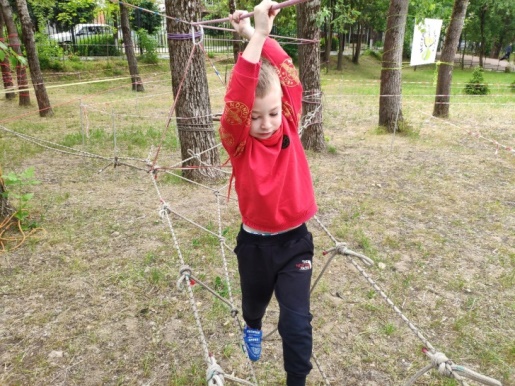 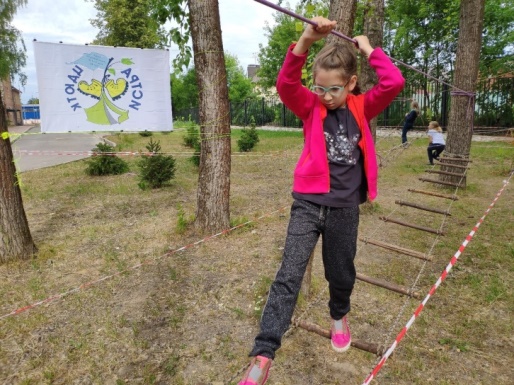 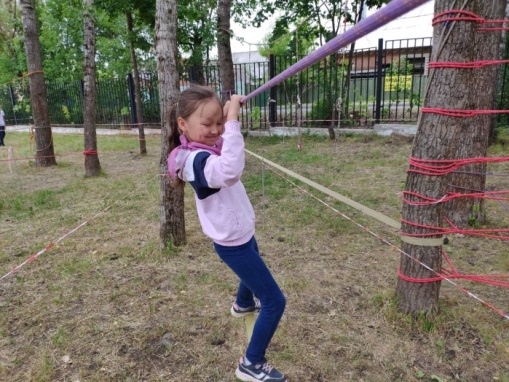  «Оориентирование» – вид соревнований, в котором участники при помощи карты  должны  пройти определѐнный маршрут через контрольные пункты, расположенные на местности. Простого умения быстро бегать здесь не достаточно, в ориентировании нужно работать головой!!!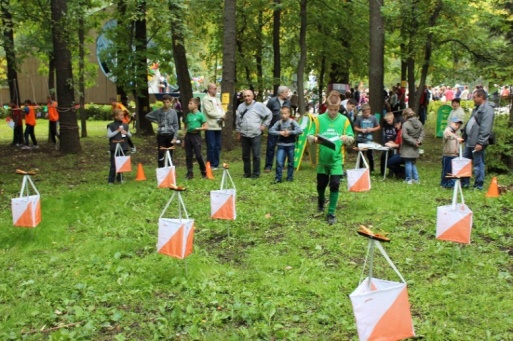 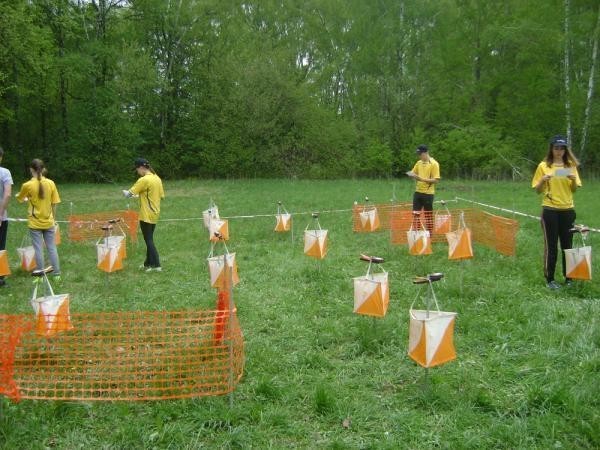 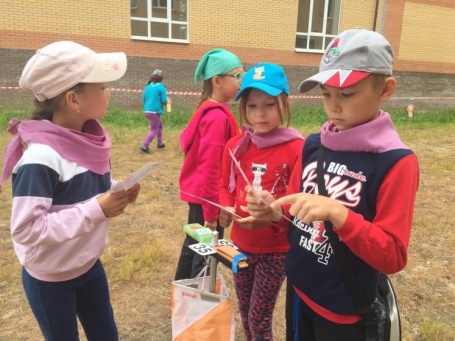 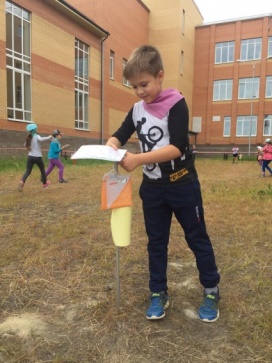 4а4б4в4г5а5б5в6а6б6в6г8:1508:4509:1509:4510:1510:4511:1511:4512:1512:4513:15